Publicado en Barcelona el 29/12/2022 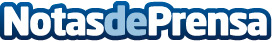 Silt lanza su servicio de verificación de identidad a todo el mundoDespués de un año de consolidación y desarrollo inmejorable, Silt proyecta seguir ofreciendo sus servicios de verificación de identidad a entidades y particulares de todo el mundo, llegando además a posicionarse entre las 100 mejores startups de España según El ReferenteDatos de contacto:Marc Pérez Martí677802661Nota de prensa publicada en: https://www.notasdeprensa.es/silt-lanza-su-servicio-de-verificacion-de Categorias: Internacional Nacional Emprendedores E-Commerce Software Ciberseguridad http://www.notasdeprensa.es